Algebra 2Review for Unit 3 Quiz #2Simplify. 1.						2.   Simplify.  Write the answer in standard form.3.			4.				5. Solve by factoring.6.	x2 – 40 = 3x		         7.	x2 – 81 = 0			8.      3x2 + 4x  = 4Solve by square root method.9.	x2 – 1 = 19			10.	2x2 + 21 = 7			11. (x – 3)2 + 4 = 10Solve by quadratic formula.12.	x2  + 4x + 1 = 0				13.  2x2 – x + 5 = 0Match which method would be best for each quadratic equation then solve. You may only use each method once.a.  factoringb.  square rootc.  quadratic formula14.	2x2 + 9 = 33			15.	x2  =  5 – 4x		16.  x2 + 2  =  5xFind the discriminant.  State the number and type of solutions.17,	2x2 + 7x = 10x + 5				18.  4x2 – 12x + 9 = 0Match the quadratic function with its discriminant value.a.  zerob.  positivec.  negative19.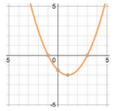 20.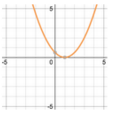 21.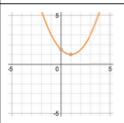 